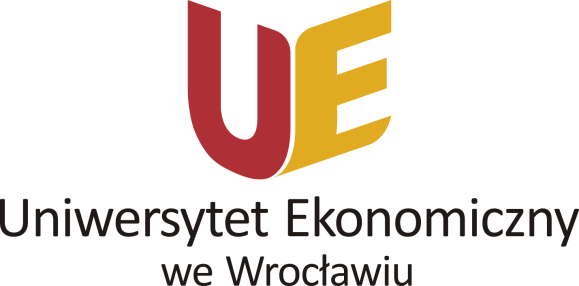 STRATEGIA ROZWOJUUNIWERSYTETU EKONOMICZNEGO 
WE WROCŁAWIUHoryzont czasowy Strategii wynosi 10 lat przy uwzględnieniu zasady ciągłości planowaniaMISJA
UNIWERSYTETU EKONOMICZNEGO
WE WROCŁAWIUbyć wiodącym ośrodkiem twórczej myśli i kształcenia ekonomicznego w naszym regionie EuropyWIZJA ROZWOJU Uniwersytet Ekonomiczny we Wrocławiu będzie nowoczesną jednostką edukacyjno-badawczą, opiniotwórczą i doradczą, trwale osadzoną w regionalnej, krajowej i międzynarodowej przestrzeni, podejmującą działania dla zrównoważonego rozwoju w poczuciu społecznej i etycznej odpowiedzialności, przyjazną pracownikom, studentom i absolwentom oraz otwartą na  całe swoje otoczenie.STRATEGICZNE KIERUNKI ROZWOJUumacnianie pozycji naukowej wydziałów i jednostek międzywydziałowychstałe doskonalenie jakości edukacji przy jednoczesnym zapewnieniu sprzyjających warunków dla kształcenia osób o wybitnych uzdolnieniachrozwijanie różnorodnych form współpracy z otoczeniem społecznym i gospodarczymciągła poprawa sprawności zarządzania UczelniąPIERWSZY  STRATEGICZNY KIERUNEK ROZWOJUUmacnianie pozycji naukowej Uczelni
CELE STRATEGICZNEUzyskanie przez wydziały najwyższych kategorii w ocenie parametrycznej oraz  nowych uprawnień do nadawania stopni naukowychStałe zwiększanie liczby samodzielnych pracowników nauki,  zwłaszcza w grupie profesorów tytularnychZwiększanie reprezentacji Uczelni w ogólnopolskich i międzynarodowych wybieralnych gremiach naukowych (organizacjach naukowych, komitetach redakcyjnych itp.) Wzrost aktywności międzynarodowej w obszarze badań naukowych, w tym zwłaszcza zwiększony udział w europejskich programach i projektach badawczychRozszerzanie współpracy międzynarodowej w dziedzinie wymiany kadr naukowychPromowanie międzynarodowej aktywności i osiągnięć pracowników naukowo-dydaktycznychTworzenie międzywydziałowych, interdyscyplinarnych instytutów badawczych celem zapewnienia integracji badań naukowych Rozszerzenie aktywności badawczej i wdrożeniowo-eksperckiej prowadzonej na rzecz jednostek otoczenia gospodarczego i społecznegoZwiększenie zakresu i jakości działalności wydawniczej, w tym wzrost liczby publikacji w języku angielskimPrzestrzeganie wysokich standardów etycznych w nauce i badaniach opartych na uniwersalnych wartościach.DRUGI STRATEGICZNY KIERUNEK ROZWOJUStałe doskonalenie jakości edukacji przy jednoczesnym zapewnieniu sprzyjających warunków dla kształcenia osób o wybitnych uzdolnieniachCELE STRATEGICZNERozwijanie szerokiej i kompleksowej oferty edukacyjnej w języku angielskim na wszystkich poziomach kształcenia i różnych formach studiówIntensyfikacja wymiany międzynarodowej studentów w ramach programów międzynarodowych i umów dwustronnychPodporządkowanie planów i programów studiów stale aktualizowanym opisom kwalifikacji absolwentówZapewnianie indywidualnych warunków rozwoju osobom szczególnie utalentowanymZwiększanie zakresu działania niestandardowych form edukacji (studiów podyplomowych, Szkoły Letniej, Uniwersytetu Trzeciego Wieku, Forum Edukacji Biznesowej oraz specjalnych metod kształcenia dla osób niepełnosprawnych, w tym kształcenia na odległość i innych)Stałe doskonalenie uczelnianego systemu edukacji poprzez rosnącą jakość kształcenia, aktywizację studentów, badania opinii studentów i absolwentów oraz pogłębienie integracji trzech stopni kształceniaPrzestrzeganie wysokich standardów etycznych i dobrych praktyk edukacyjnych opartych na uniwersalnych wartościach i zasadach edukacji dla zrównoważonego rozwoju.TRZECI STRATEGICZNY KIERUNEK ROZWOJURozwijanie różnorodnych form współpracy z otoczeniem społecznym i gospodarczymCELE STRATEGICZNEZwiększenie zakresu i intensywności współpracy naukowej i  edukacyjnej z uczelniami krajowymi i zagranicznymiUzyskanie międzynarodowej akredytacji instytucjonalnejRozwój różnych form współpracy z otoczeniem społecznym i gospodarczym, samorządem terytorialnym, zawodowym, organizacjami pozarządowymi, przedsiębiorstwami, a także mediami i organami opiniotwórczymi.Zwiększenie udziału Uczelni w przedsięwzięciach badawczo-eksperckich i prognostycznych służących zrównoważonemu rozwojowi regionu i poprawie jakości życia mieszkańcówIntensyfikacja związków Uczelni z jej absolwentamiRozwijanie różnorodnych form aktywności w ramach Klubu Partnera.CZWARTY STRATEGICZNY KIERUNEK ROZWOJUPoprawa sprawności zarządzania UczelniąCELE STRATEGICZNEStworzenie spójnego uczelnianego systemu wspierania badań naukowych (informowanie, finansowanie, stymulowanie, komercjalizacja, promocja, społeczne komunikowanie, ochrona własności intelektualnej)Ciągłe podnoszenie kwalifikacji pracowników poprzez różne formy dokształcania, w tym osiągnięcie zdolności komunikowania się w języku angielskim przez wszystkie jednostki organizacyjne zaangażowane w obsługę studentów i gości zagranicznychDoskonalenie struktury centralnej administracji i jednostek obsługujących procesy dydaktyczne i badawczeCiągłe usprawnianie pracy dziekanatów i jednostek administracyjnych, w tym poprzez ich informatyzacjęDoskonalenie zarządzania studiami podyplomowymi i innymi formami kształcenia ustawicznegoCiągłe doskonalenie sieci informatycznej oraz zwiększanie jej bezpieczeństwaPoprawa jakości i dostępności bazy materialnej niezbędnej do prowadzenia badań naukowych, działalności edukacyjnej i zarządzania UczelniąPrzestrzeganie wysokich standardów etycznych i dobrych praktyk w zarządzaniu Uczelnią opartych na uniwersalnych wartościach.Misję, wizję, kierunki oraz cele strategiczne rozwoju Uniwersytetu Ekonomicznego we Wrocławiu są podstawą do budowy programów operacyjnych, systemu zarządzania  realizacją Strategii (podsystemów – aktualizacji oraz monitoringu realizacji Strategii) oraz strategii na poziomie wydziałów Uniwersytetu. 